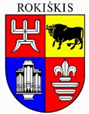 ROKIŠKIO RAJONO SAVIVALDYBĖS TARYBASPRENDIMASDĖL DIDŽIAUSIO LEISTINO VALSTYBĖS TARNAUTOJŲ IR DARBUOTOJŲ, DIRBANČIŲ PAGAL DARBO SUTARTIS, PAREIGYBIŲ SKAIČIAUS PATVIRTINIMO ROKIŠKIO RAJONO SAVIVALDYBĖS BIUDŽETINĖSE ĮSTAIGOSE	2023 m. birželio 29 d. Nr. TS-	RokiškisVadovaudamasi Lietuvos Respublikos vietos savivaldos įstatymo 15 straipsnio 2 dalies 9 punktu ir atsižvelgdama į Rokiškio rajono savivaldybės mero teikimą 2023 m. birželio 14 d. Nr. MV-127, Rokiškio rajono savivaldybės taryba n u s p r e n d ž i a:1.Patvirtinti didžiausią leistiną valstybės tarnautojų ir darbuotojų, dirbančių pagal darbo sutartis, pareigybių skaičių savivaldybės biudžetinėse įstaigose (pridedama ).2.Nustatyti, kad šio sprendimo priedo:2.1. 12 ir 14 punktai įsigalioja 2023 m. rugsėjo 1 d.2.2. 27 punktas įsigalioja 2023 m. liepos 1 d.2.3. 28 punktas galioja iki 2023 m. liepos 1 d.2.4. 37 punktas įsigalioja 2023 m. rugpjūčio 1 d.3. Pripažinti netekusiais galios:	3.1. Rokiškio rajono savivaldybės tarybos 2022 m. lapkričio 25 d. sprendimą Nr. TS-243 „Dėl didžiausio leistino valstybės tarnautojų pareigybių ir darbuotojų, dirbančių pagal darbo sutartis, skaičiaus Rokiškio rajono savivaldybės administracijoje nustatymo“.3.2. Rokiškio rajono savivaldybės tarybos 2022 m. vasario 23 d. sprendimą Nr. TS-26 „Dėl didžiausio leistino darbuotojų pareigybių skaičiaus patvirtinimo Rokiškio rajono savivaldybės biudžetinėse įstaigose“ su visais pakeitimais ir papildymais nuo 2023m. rugsėjo 1 d.Sprendimas per vieną mėnesį gali būti skundžiamas Regionų apygardos administraciniam teismui, skundą (prašymą) paduodant bet kuriuose šio teismo rūmuose, Lietuvos Respublikos administracinių bylų teisenos įstatymo nustatyta tvarka.Savivaldybės meras    				Ramūnas GodeliauskasReda Dūdienė			PATVIRTINTA			Rokiškio rajono savivaldybės tarybos2023 m. birželio 29 d. sprendimu Nr. TS-priedas DIDŽIAUSIAS LEISTINAS VALSTYBĖS TARNAUTOJŲ IR DARBUOTOJŲ, DIRBANČIŲ PAGAL DARBO SUTARTIS, PAREIGYBIŲ SKAIČIUS ROKIŠKIO RAJONO SAVIVALDYBĖS BIUDŽETINĖSE ĮSTAIGOSESPRENDIMO PROJEKTODĖL DIDŽIAUSIO LEISTINO VALSTYBĖS TARNAUTOJŲ IR DARBUOTOJŲ, DIRBANČIŲ PAGAL DARBO SUTARTIS, PAREIGYBIŲ SKAIČIAUS PATVIRTINIMO ROKIŠKIO RAJONO SAVIVALDYBĖS BIUDŽETINĖSE ĮSTAIGOSEAIŠKINAMASIS RAŠTAS2023-06-29Projekto rengėjas – Finansų skyriaus vedėja Reda DūdienėPranešėjas komitetų ir Tarybos posėdžiuose – Finansų skyriaus vedėja Reda DūdienėEil. Nr.Įstaigos pavadinimasDidžiausias leistinas pareigybių (etatų) skaičiusDidžiausias leistinas pareigybių (etatų) skaičiusDidžiausias leistinas pareigybių (etatų) skaičiusEil. Nr.Įstaigos pavadinimasIš visoIš to skaičiausIš to skaičiausEil. Nr.Įstaigos pavadinimasIš visokiti darbuotojaimokytojaiEil. Nr.Įstaigos pavadinimasIš visokiti darbuotojai(bendrojo ir neformaliojo ugdymo)1.Lopšelis-darželis ,,Nykštukas“32,4432,442.Lopšelis-darželis ,,Pumpurėlis“54,3654,363.Juodupės lopšelis-darželis23,4223,424.Kamajų Antano Strazdo gimnazijos ikimokyklinio ugdymo skyrius14,9814,985.Mokykla-darželis ,,Ąžuoliukas“(0,2 pareigybės iki 2022–2023 mokslo pabaigos)41,4836,475,016.Obelių gimnazijos ikimokyklinio ugdymo skyrius17,6417,647.Mokyklos-darželio „Ąžuoliukas“ Kavoliškio skyrius21,0917,833,268.Lopšelis-darželis ,,Varpelis“55,3655,369.Senamiesčio progimnazija “(0,2 pareigybės iki 2022–2023 mokslo pabaigos)56,5530,725,8510.Senamiesčio progimnazijos Laibgalių ikimokyklinio ir priešmokyklinio ugdymo skyrius 7,597,5911.Panemunėlio universalus daugiafunkcis centras24,7124,7112.Kamajų Antano Strazdo gimnazija( pareigybės nuo 2023-09-01)        59,6      37,2522,3513.Kamajų Antano Strazdo gimnazijos Jūžintų skyrius(iki 2023-09-01)27,3517,59,8514.Juozo Tumo-Vaižganto gimnazijos suaugusiųjų ir jaunimo skyrius11,4438,4415.Juozo Tumo-Vaižganto gimnazijos VšĮ Rokiškio psichiatrijos ligoninės mokymo skyrius0,650,6516.Juozo Tumo-Vaižganto gimnazija110,5764,546,0717.Obelių gimnazija (0,6 pareigybės iki 2022–2023 mokslo pabaigos)46,3  25,8 20,518.Juozo Tūbelio progimnazija (1,4 pareigybės – iki 2022–2023 mokslo pabaigos)96,1953,143,0919.Pandėlio gimnazija“(0,4 pareigybės iki 2022–2023 mokslo pabaigos)62,02  39,9622,0620.Juodupės gimnazija        57,0734,822,2721.Rudolfo Lymano muzikos mokykla29,8210,719,1222.Rudolfo Lymano muzikos mokyklos choreografijos skyrius104,925,0823.Pandėlio universalus daugiafunkcis centras26,9823,98324.Juodupės gimnazijos neformaliojo švietimo skyrius3,20,52,725.Kamajų gimnazijos neformaliojo švietimo skyrius2,850,52,3526.Obelių gimnazijos neformaliojo  švietimo skyrius2,50,5227.Švietimo centras (1 pareigybė projektų įgyvendinimo laikotarpiui; nuo 2023-07-01)16,616,628.Pedagoginė psichologinė tarnyba (iki 2023-07-01)8829.Jaunimo centras (1,5 pareigybės projekto įgyvendinimo laikotarpiui)1916,52,530.Priešgaisrinė tarnyba878731.Kultūros centras 38,538,532.Krašto muziejus40,040,033.Juozo Keliuočio viešoji biblioteka63,7563,7534.Kūno kultūros ir sporto centras24,7514,751035.Socialinės paramos centras (3,4 pareigybės projektų įgyvendinimo laikotarpiu)100,3100,336.Visuomenės sveikatos biuras (12,7 pareigybės – iš pajamų už teikiamas paslaugas)25,025,037.Rokiškio turizmo informacijos centras6638.Rokiškio pagrindinė mokykla27,3219,258,0739.Rokiškio baseinas181840.Obelių socialinių paslaugų namai86,7586,7541.Savivaldybės administracija242,21242,211.Sprendimo projekto tikslas ir uždaviniaiPatvirtinti didžiausią leistiną darbuotojų skaičių Rokiškio rajono biudžetinėse įstaigose. 2. Šiuo metu galiojančios ir teikiamu klausimu siūlomos naujos teisinio reguliavimo nuostatosIki 2023-04-01 atskirais savivaldybės tarybos sprendimais buvo tvirtinamas savivaldybės administracijos didžiausias leistinas pareigybių skaičius ir biudžetinių įstaigų pareigybių skaičius. Įsigaliojus Lietuvos Respublikos vietos savivaldos įstatymo naujoms nuostatoms, šio įstatymo 15 straipsnio 2 dalies 9 punktas nustato, kad išimtinė savivaldybės tarybos teisė yra „didžiausio leistino valstybės tarnautojų ir darbuotojų, dirbančių pagal darbo sutartis, pareigybių skaičiaus savivaldybės biudžetinėse įstaigose nustatymas mero teikimu“. Sprendimu tvirtinamas visų biudžetinių įstaigų ( t.sk. ir savivaldybės administracijos) didžiausias leistinas pareigybių skaičius. Todėl pripažįstamas  netekusiu galios Rokiškio rajono savivaldybės tarybos 2022m. lapkričio 25 d. sprendimas Nr. TS-243 „Dėl didžiausio leistino valstybės tarnautojų pareigybių ir darbuotojų, dirbančių pagal darbo sutartis, skaičiaus Rokiškio rajono savivaldybės administracijoje nustatymo“. Rokiškio rajono savivaldybės tarybos 2022 m. vasario 23 d. sprendimo Nr. TS- 26 „Dėl didžiausio leistino darbuotojų pareigybių skaičiaus patvirtinimo Rokiškio rajono savivaldybės biudžetinėse įstaigose“ pripažįstamas netekęs galios nuo 2023m. rugsėjo 1 d., nes dalis sprendimo priedų įsigalioja vėliau.Esminiai pakeitimai, lyginant su Rokiškio rajono savivaldybės tarybos 2022 m. vasario 23 d. sprendimo Nr. TS- 26 „Dėl didžiausio leistino darbuotojų pareigybių skaičiaus patvirtinimo Rokiškio rajono savivaldybės biudžetinėse įstaigose“:1)L/D Nykštukas Vykdant centralizuotos vidaus audito tarnybos rekomendacijas ir remiantis Rokiškio rajono savivaldybės  tarybos 2022-09-30 sprendimu Nr. TS-19 patvirtintais švietimo įstaigų pareigybių normatyvais, pagal valomą plota, turi būti 1 valytojos pareigybė. Įstaigoje yra 0,75. Didinama 0,25 pareigybės;2) Nuo 2023-09-01 panaikinus Kamajų A.Strazdo gimnazijos Jūžintų skyrių, 5 pareigybės perkeliamos Savivaldybės administracijai (Jūžintų seniūnijai pastato priežiūrai) ; 5,2 pareigybės- Kamajų A.Strazdo gimnazijai. 17,15 pareigybės naikinama;3) Pandėlio gimnazijai pagal PPT išvadą  3  mokiniams  reikalinga mokytojo padėjėjo pagalba – tai sudarytų papildomai 0,5 pareigybės;4) Juodupės gimnazijai pagal PPT išvadą  vienam  mokiniui reikalinga nuolatinė mokytojo padėjėjo pagalba (6-8 val.) ,kas sudaro 1 pareigybę;5) nuo liepos 1d. naikinama Pedagoginė psichologinė tarnyba,  įstaigos funkcijas perima Švietimo centras. Iš 8 pareigybių 7,5 perkeliama Švietimo centrui;6) Iš Socialinės paramos centro 1 pareigybė socialinių paslaugų koordinavimui perkeliama savivaldybės administracijai (Socialinės paramos ir sveikatos skyriui);7) VšĮ  Rokiškio turizmo ir verslo informacijos centras reorganizuojamas į biudžetinę įstaigą. Bendradarbystės  centro „Spiečius“ 1 pareigybė  perkeliama savivaldybės administracijai:8) Rokiškio rajono savivaldybės tarybos 2022m. lapkričio 25 d. sprendimu Nr. TS-243 „Dėl didžiausio leistino valstybės tarnautojų pareigybių ir darbuotojų, dirbančių pagal darbo sutartis,  skaičiaus Rokiškio rajono savivaldybės administracijoje nustatymo“ patvirtintas pareigybių skaičius -235,21 , perkeliama papildomai 7 pareigybės (aukščiau išvardinti 2,6,7 punktai).Iš viso-242,21 pareigybės.Bendras  patvirtintas didžiausias biudžetinių įstaigų ir administracijos pareigybių skaičius sudarė  1680,29. Tarybai pritarus teikiamam sprendimo projektui, didžiausias leistinas valstybės tarnautojų ir darbuotojų, dirbančių pagal darbo sutartis, pareigybių skaičius sudarys 1663,19, t. y. sumažės 17,1 pareigybės.3.Laukiami rezultataiSprendimas atitiks teisės aktų reikalavimus ir įvykdytus struktūrinius įstaigų pakeitimus.4. Lėšų poreikis ir šaltiniaiPapildomo lėšų poreikio nėra. Lėšos bus koreguojamos tarp įstaigų, tikslinant savivaldybės biudžetą.5. Antikorupcinis sprendimo projekto vertinimas6. Kiti sprendimui priimti reikalingi pagrindimai, skaičiavimai ar paaiškinimaiPridedama sprendimo priedo pakeitimai, lyginant su Rokiškio rajono savivaldybės tarybos 2022 m. vasario 23 d. sprendimu Nr. TS- 26 „Dėl didžiausio leistino darbuotojų pareigybių skaičiaus patvirtinimo Rokiškio rajono savivaldybės biudžetinėse įstaigose“7.Sprendimo projekto lyginamasis variantas (jeigu teikiamas sprendimo pakeitimo projektas)nėra